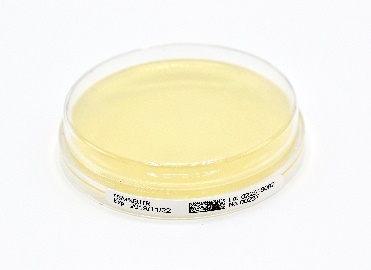 Kontakt lemezekCikkszámTerméknévKiszerelés15331BAIRD PARKER AGAR + NEUTRALIZING20 kontakt lemez15332CETRIMIDE AGAR20 kontakt lemez15386Cetrimide Agar + Neutralizing20 kontakt lemez15346Chromatic Coliform Agar ISO20 kontakt lemez15205DG 18 Agar + Neutralizing20 zárható kontakt lemez15376LEGIONELLA AGAR (GVPC)20 kontakt lemez15334Legionella BCYE Agar20 kontakt lemez15368m-FAECAL COLIFORM AGAR20 kontakt lemez15329MAC CONKEY AGAR20 kontakt lemez15328MANNITOL SALT AGAR20 kontakt lemez15325PLATE COUNT AGAR20 kontakt lemez15336PLATE COUNT AGAR + NEUTRALIZING20 kontakt lemez15336SPLATE COUNT AGAR + NEUTRALIZING Irradiated20 besugárzott kontakt lemez15360PLATE COUNT AGAR+TTC+NEUTRALIZING20 kontakt lemez15354R2A AGAR20 kontakt lemez15374ROSE BENGAL AGAR + CAF20 kontakt lemez15385Rose Bengal CAF Agar + Neutralizing20 kontakt lemez15323SSABOURAUD AGAR + NEUTRALIZING (IRRADIATED)20 besugárzott kontakt lemez15365SABOURAUD CAF AGAR + NEUTRALIZING20 kontakt lemez15380SSABOURAUD CAF AGAR Irradiated20 besugárzott kontakt lemez15365SSABOURAUD CAF AGAR+NEUTRALIZING Irradiated20 besugárzott kontakt lemez15327Sabouraud Dextrose Agar20 kontakt lemez15327SSabouraud Dextrose Agar (Irradiated)20 besugárzott kontakt lemez15333SSabouraud Dextrose Agar + 0.1% Penase + Neutralizing (Irradiated)20 besugárzott kontakt lemez15345SSabouraud Dextrose Agar + Lactamator 500 IU + Neutralizing (Irradiated)20 besugárzott kontakt lemez15204SSabouraud Dextrose Agar + Neutralizing20 zárható kontakt lemez15362SLANETZ BARTLEY AGAR + NEUTRALIZING20 kontakt lemez15340STRYPTIC SOY AGAR (IRRADIATED)20 besugárzott kontakt lemez15330Tryptic Soy Agar + 0,1% Penase + Neutralizing20 kontakt lemez15330STryptic Soy Agar + 0.1% Penase + Neutralizing (Irradiated)20 besugárzott kontakt lemez15341STryptic Soy Agar + Lactamator 500 IU + Neutralizing (Irradiated)20 besugárzott kontakt lemez15203STryptic Soy Agar + Neutralizing20 zárható kontakt lemez15339KSTRYPTIC SOY AGAR + NEUTRALIZING400 besugárzott kontakt lemez15339STRYPTIC SOY AGAR + NEUTRALIZING20 besugárzott kontakt lemez15382V.R.B.G.+ NEUTRALIZING20 kontakt lemez15375VIOLET RED BILE GLUCOSE AGAR20 kontakt lemez15326VIOLET RED BILE LACTOSE AGAR20 kontakt lemez15361VIOLET RED BILE LACTOSE + NEUTRALIZING20 kontakt lemez